RUNO Half Yearly Reporting 					TEMPLATE 4.3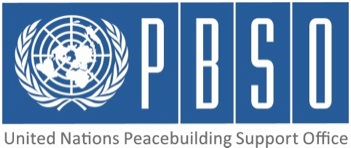 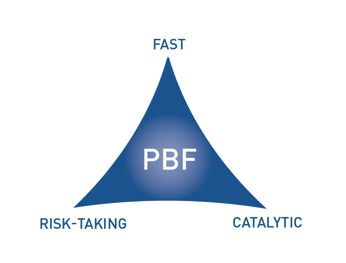 [COUNTRY: Kyrgyzstan]PROJECT HALF YEARLY PROGRESS UPDATE PERIOD COVERED: JANUARY – JUNE 2014Qualitative assessment of progress INDICATOR BASED PERFORMANCE ASSESSMENT: Using the Project Results Framework as per the approved project document- provide an update on the achievement of key indicators at both the outcome and output level in the table below. Where it has not been possible to collect data on indicators, state this and provide any explanation in the qualitative text above. (250 characters max per entry)Project No & Title:PBF/KGZ/D-2: Outcome 3 - Youth; Project ID: 00089449Full project title: Youth for peaceful ChangePBF/KGZ/D-2: Outcome 3 - Youth; Project ID: 00089449Full project title: Youth for peaceful ChangePBF/KGZ/D-2: Outcome 3 - Youth; Project ID: 00089449Full project title: Youth for peaceful ChangeRecipient Organization(s):  UNDP, UNICEF, UNFPAUNDP, UNICEF, UNFPAUNDP, UNICEF, UNFPAImplementing Partners (Government, UN agencies, NGOs etc):Key counterparts:Ministry of Labour Migration and Youth, Ministry of Education and Science, Ministry of Social Development, Agency for Local Self-Governance and Interethnic relations, State Commission on Religious Affairs of the Kyrgyz Republic, LSG bodies, Defense Council.      Key counterparts:Ministry of Labour Migration and Youth, Ministry of Education and Science, Ministry of Social Development, Agency for Local Self-Governance and Interethnic relations, State Commission on Religious Affairs of the Kyrgyz Republic, LSG bodies, Defense Council.      Key counterparts:Ministry of Labour Migration and Youth, Ministry of Education and Science, Ministry of Social Development, Agency for Local Self-Governance and Interethnic relations, State Commission on Religious Affairs of the Kyrgyz Republic, LSG bodies, Defense Council.      Location:Chui, Naryn, Osh, Jalalabad, Batken Provinces   Chui, Naryn, Osh, Jalalabad, Batken Provinces   Chui, Naryn, Osh, Jalalabad, Batken Provinces   Total Approved Budget :919526919526919526Preliminary data on funds committed :  44710.29% of funds committed  / total approved budget:4.86 %Expenditure:69907.10% of expenditure / total budget: (Delivery rate)7.60 %Project Approval Date:December 12th, 2013Possible delay in operational closure date (Number of months)n/aProject Start Date:01-02-2014Possible delay in operational closure date (Number of months)n/aExpected Operational Project  Closure Date:31-Aug-16Possible delay in operational closure date (Number of months)n/aProject Outcomes:Outcome 1: Vulnerable young women and young men at-risk have better opportunities to acquire civic participation skills to positively engage in society and develop respect for diversity. Expected Outcome 2: Vulnerable young women and young men at-risk express their concerns, participate in decision-making at various levels and have better access to economic opportunities to reduce the likelihood of youth involvement in violent conflict; Outcome 1: Vulnerable young women and young men at-risk have better opportunities to acquire civic participation skills to positively engage in society and develop respect for diversity. Expected Outcome 2: Vulnerable young women and young men at-risk express their concerns, participate in decision-making at various levels and have better access to economic opportunities to reduce the likelihood of youth involvement in violent conflict; Outcome 1: Vulnerable young women and young men at-risk have better opportunities to acquire civic participation skills to positively engage in society and develop respect for diversity. Expected Outcome 2: Vulnerable young women and young men at-risk express their concerns, participate in decision-making at various levels and have better access to economic opportunities to reduce the likelihood of youth involvement in violent conflict; PBF Focus Area(select one of the Focus Areas listed below)Priority Area 2: National reconciliation; Democratic governancePriority Area 2: National reconciliation; Democratic governancePriority Area 2: National reconciliation; Democratic governanceFor each intended outcome, provide evidence of progress during the reporting period. In addition, for each outcome include the outputs achieved.(1000 characters max.)Initiative groups have been formed in those LSGs that did not yet have a structure that can bring local authorities, leaders and civil society together to discuss youth issues. They are comprised of a variety of different actors (including youth themselves) that work with and for youth. These groups are getting involved in the identification of at-risk youth and the design of outreach activities.Outcome 1: An agreement has been signed with the NGO "Institute for Youth Development" that will build capacity of youth leaders on professional youth work. The training curricula includes courses, practicums and integrated services for youth on youth policy, project management, diversity management, etc.Outcome 2: Young volunteers from Bishkek, Osh and Batken were trained on peacebuilding and Forum Theatre techniques. Consequently, 4 forum theatre performances with 300 people were conducted to reflect on problems such as interethnic intolerance, youth unemployment and GBV.  Do you see evidence that the project is having a positive impact on peacebuilding?(1000 characters max.)As the project is in its inception phase, it is too early to observe any positive impact on peacebuilding.    Were there catalytic effects from the project in the period reported, including additional funding commitments or unleashing/ unblocking of any peace relevant processes?(1000 characters max.)Initial youth-related activities such as rehabilitation of youth sports facilities have been identified and proposals developed. Such projects contain a strong contribution from the LSGs that will include such activities in their local development plans for which they can also contribute their own financial resources. Project resources are used catalytically to fill gaps and complement LSGs efforts. Some project proposals additionally contain contributions of parents. Even though forum theatre performances have only reached 300 people so far,  it was catalytic as it positively  challenged participants' stereotypes on the issues addressed, e.g. interethnic tensions (in Osh), unemployment amongst youth (in Batken) and GBV (in Bishkek).If progress has been slow or inadequate, provide main reasons and what is being done to address them.(1000 characters max.)The project has been in its inception phase from March 2014 (when funds actually were received). The project has generally been on track considering that start-up arrangements and trust building with target communities require time. What are the main activities/expected results for the rest of the year?(1000 characters max.)Already trained NGO leaders will closely work with LSGs to conduct participatory conflict assessments that will further inform activities under this project. Youth role models will be identified to reach out to at-risk youth and activities suiting different age groups and gender will be identified based on the assessment. As far as possible they will be integrated into local development plans. A TV company will be contracted and subsequently start producing and broadcasting 3 online TV Forum Theatre performances together with the NGO "Y-PEER". 30 youth leaders from civil society will be trained on professional youth work curricula by the NGO "Youth Development Institute" while youth affairs specialists from local government institutions will receive a similar training from the Academy of Management under the President. Participants of the professional youth work courses will start implementing practicums and develop local youth services in target communities.  Is there any need to adjust project strategies/ duration/budget etc.?(1000 characters max.)Some project partners are considering to replace Mayevka LSG with Tokmok LSG as one of the target communities. GIZ and other donors seem to already engage in similar activities in Mayevka.Are there any lessons learned from the project in the period reported?(1000 characters max.)While it is generally too early to report on many lessons learnt at this point, programme piloting should be planned to ensure good quality of TV forum theatre performances, also testing how best audiences can interact with the TV programmes through online platforms.  The project faced a lot of problems starting the work in Shark LSG. Local authorities rejected the work of project partners at first. Being patient and not leaving the community quickly was important as Shark authorities finally agreed to collaborate and now contribute actively.What is the project budget expenditure to date (percentage of allocated project budget expensed by the date of the report) – preliminary figures only?(1000 characters max.)Total project budget expenditure to date: USD 69,907.1Percentage of allocated project budget expensed by the date of the report: 7.6 %Any other information that the project needs to convey  to PBSO (and JSC) at this stage?(1000 characters max.)n/aPerformance IndicatorsIndicator BaselineEnd of project Indicator TargetCurrent indicator progressReasons for Variance/ Delay(if any)Adjustment of target (if any)Outcome 1Vulnerable young women and young men at-risk have better opportunities to acquire civic participation skills to positively engage in society and develop respect for diversityIndicator 1.1% of youth who believe that diversity in society is an asset  for the development of the countryTo be identified in the inception phase (2014) 15% increase in number over baseline by end of project in 2016Too early to measure indicator progressOutcome 1Vulnerable young women and young men at-risk have better opportunities to acquire civic participation skills to positively engage in society and develop respect for diversityIndicator 1.2% of youth that have participated in community development activitiesTo be identified in the inception phase (2014)15% increase over baseline by end of project in 2016Too early to measure indicator progressOutput 1.1Young women and men have improved networking and mechanisms to overcome impediments to increase engagement in peace building and decision making in selected communitiesIndicator  1.1.1# of vulnerability analysis completedNone1Too early to measure indicator progressOutput 1.1Young women and men have improved networking and mechanisms to overcome impediments to increase engagement in peace building and decision making in selected communitiesIndicator 1.1.2Output 1.2Youth work curricula for youth in and out of school have been piloted in selected districts and relevant institutions have the capacity to replicate the delivery of the curricula elsewhereIndicator  1.2.1# of languages curricula availableNoneat least 3Too early to measure indicator progressOutput 1.2Youth work curricula for youth in and out of school have been piloted in selected districts and relevant institutions have the capacity to replicate the delivery of the curricula elsewhereIndicator 1.2.2# of youth workers complete TOTIndicator 1.2.3# of young women & men complete curriculaNoneNoneat least 40at least 6,000Too early to measure indicator progressOutput 1.3Indicator 1.3.1Output 1.3Indicator 1.3.2Outcome 2Vulnerable young women & men at-risk express their concerns, participate in decision-making at various levels & have better access to economic opportunities to reduce the likelihood of youth involvement in violent conflict  Indicator 2.1% increase in constructive participation of youth in decision-making processes at all levelsTo be identified in the inception phase (2014)15% increase in number over baseline by end of project in 2016Too early to measure indicator progress     Outcome 2Vulnerable young women & men at-risk express their concerns, participate in decision-making at various levels & have better access to economic opportunities to reduce the likelihood of youth involvement in violent conflict  Indicator 2.2Output 2.1Youth in selected districts constructive-ly participates in community peace building, decision-making and advocacy to ensure that their concerns are addressedIndicator  2.1.1# of role modelsTo be identified in the inception phase (2014)at least 20Too early to measure indicator progressOutput 2.1Youth in selected districts constructive-ly participates in community peace building, decision-making and advocacy to ensure that their concerns are addressedIndicator  2.1.2# of youth action plans draftedIndicator 2.1.3# of constructive discussions organizedIndicator 2.1.4# of youth involved in youth exchangesInd. 2.1.5# of youth engaged sport eventsInd. 2.1.6# of LSGs where youth plans institutionalizedTo be identified in the inception phase (2014)To be identified in the inception phase (2014)To be identified in the inception phase (2014)To be identified in the inception phase (2014)To be identified in the inception phase (2014)10 youth plansat least 20at least 400at least 1,00010 LSGsToo early to measure indicator progressOutput 2.2Youth in selected districts successfully uses media and communica-tions to express their grievances and promote peaceful coexistence at the community levelIndicator  2.2.1 # of media products produced012Too early to measure indicator progressOutput 2.2Youth in selected districts successfully uses media and communica-tions to express their grievances and promote peaceful coexistence at the community levelIndicator  2.2.2# of media products in minority languagesIndicator 2.2.3 Estimated range and audience size                     0To be identified in the inception phase (2014)1270%Too early to measure indicator progressOutput 2.3Youth have improved and more equal access to economic opportunitiesIndicator  2.3.1# of young women & men trained/ mentoredTo be identified in the inception phase (2014)at least 3,000Too early to measure indicator progressOutput 2.3Youth have improved and more equal access to economic opportunitiesIndicator  2.3.2Outcome 3n/aIndicator 3.1Outcome 3n/aIndicator 3.2Output 3.1Indicator 3.1.1Output 3.1Indicator 3.1.2Output 3.2Indicator 3.2.1Output 3.2Indicator 3.2.2Output 3.3Indicator 3.3.1Output 3.3Indicator 3.3.2Outcome 4Indicator 4.1Outcome 4Indicator 4.2Output 4.1Indicator 4.1.1Output 4.1Indicator 4.1.2Output 4.2Indicator 4.2.1Output 4.2Indicator 4.2.2Output 4.3Indicator 4.3.1Output 4.3Indicator 4.3.2